微信企业号使用扩展说明概述该手册介绍对微信企业号进行使用上的扩展的说明，安装请查看微信企业号部署安装手册.docx扩展内容增强url的api，简单地带上窗体入参如调用发送消息等接口，里面的入参url，如果是需要打开V的窗体，并传入窗体入参参数，可先调用增强url的api（vbase_wx_common_api. API_GetUrlWithWinParam），再使用该api的返回值作为url的入参。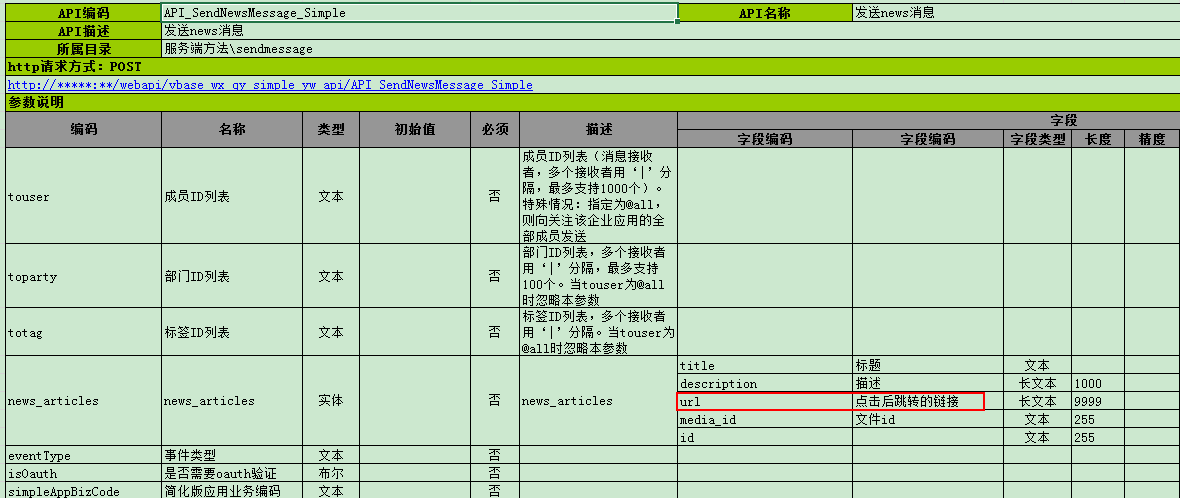 回复消息定义-第三方扩展为了避免多个构件之间的ep都部署到服务上造成混乱，需要自己先判断一下ep扩展的关键字是否符合要求。（暂时只支持文本、新闻、图片类型）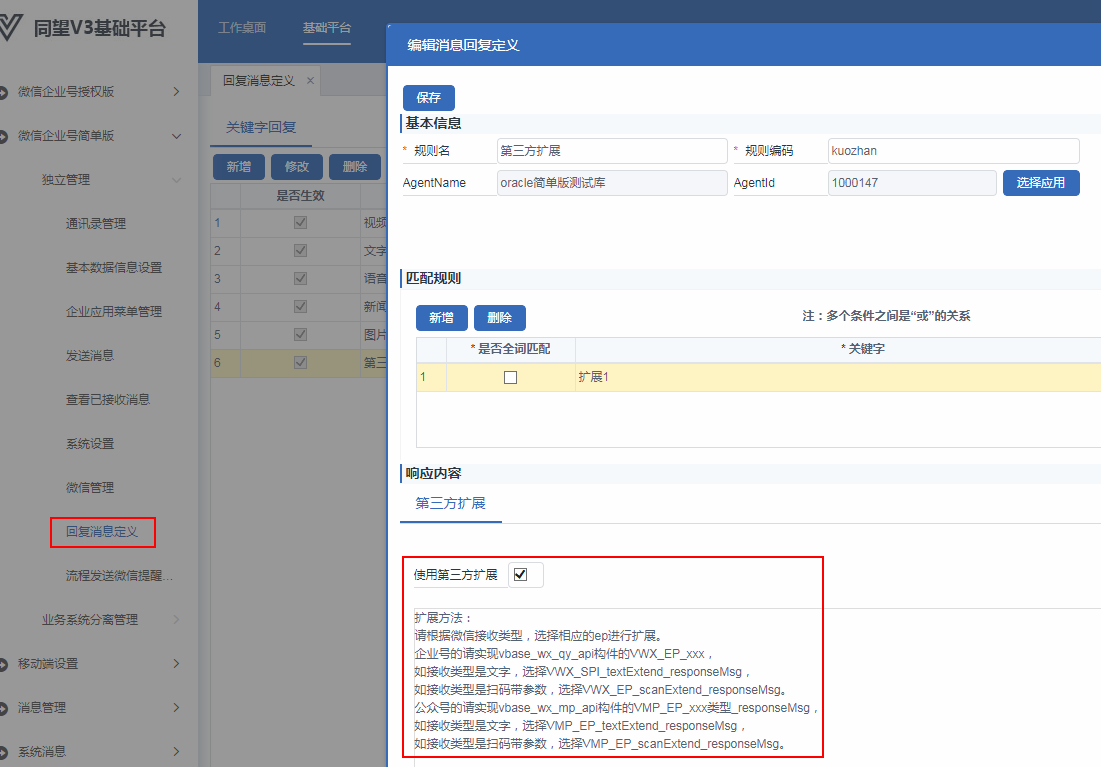 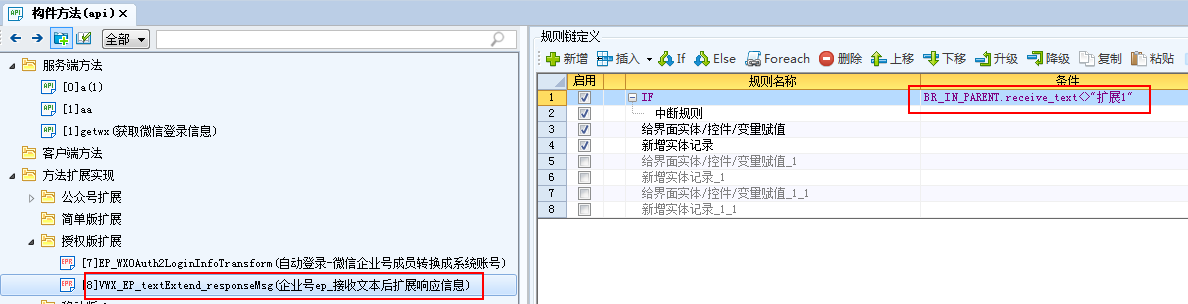 